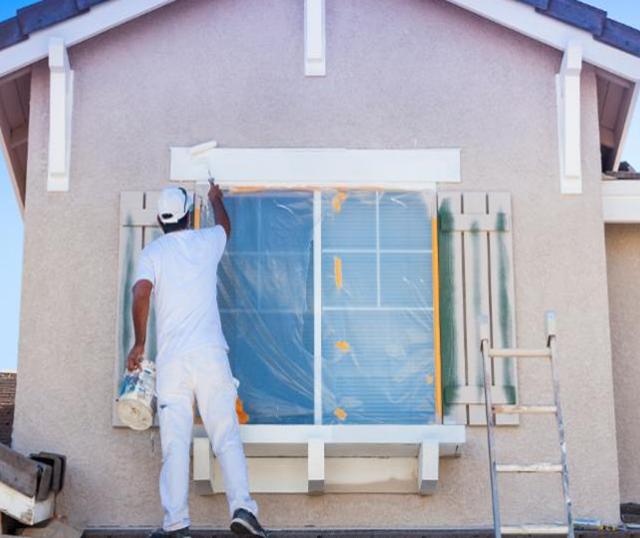 purchase non-owner occupied properties, fix them and sell them immediately for a profit or just add them to your portfolio! Rates for Fix and Flip start as low as 7.99% and Fix for Rental investments as low as 5%.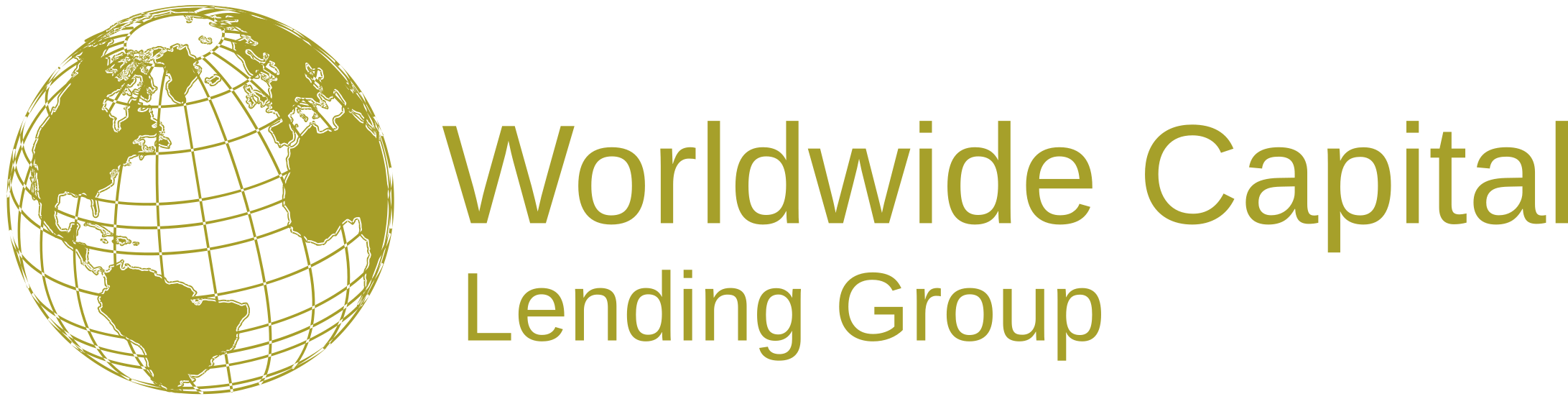 